ТЕХНОЛОГИЧЕСКАЯ СХЕМАПРЕДОСТАВЛЕНИЯ ГОСУДАРСТВЕННОЙ УСЛУГИ «ВЫДАЧА РАЗРЕШЕНИЯ НА ВВОД В ЭКСПЛУАТАЦИЮ ОБЪЕКТА КАПИТАЛЬНОГО СТРОИТЕЛЬСТВА, ПОСТРОЕННОГО, РЕКОНСТРУИРОВАННОГО В ГРАНИЦАХ ОСОБО ОХРАНЯЕМОЙ ПРИРОДНОЙ ТЕРРИТОРИИ РЕГИОНАЛЬНОГО ЗНАЧЕНИЯ, НАХОДЯЩЕЙСЯ В ВЕДЕНИИ МИНИСТЕРСТВА ПРИРОДНЫХ РЕСРСОВ И ЭКОЛОГИИ ОБЛАСТИ, В СООТВЕТСВИИ С РАЗРЕШЕНИЕМ НА СТРОИТЕЛЬСТВО, ВЫДАННЫМ МИНИСТЕРСТВОМ ПРИРОДНЫХ РЕСУРСОВ И ЭКОЛОГИИ ОБЛАСТИ»Раздел 1. «Общие сведения о государственной услуге»Раздел 2. «Общие сведения об  услуге»Раздел 4. Документы, предоставляемые заявителем для получения услугиРаздел 5. «Документы и сведения, получаемые посредством  межведомственного информационного взаимодействия»Раздел 6. Результат услугиРаздел 7. Технологические процессы предоставления услугиРаздел 8. «Особенности предоставления  услуги в электронной форме»Приложение № 1К технологической схемеФОРМА ЗАЯВЛЕНИЯ                ЗаявлениеПрошу Вас выдать разрешение на ввод в эксплуатацию ________________________________________________________________________________________________________________________________(наименование объекта капитального строительства в соответствии с проектной документацией)расположенного по адресу: ________________________________________________________________________________________________________(полный адрес объекта капитального строительства, с указанием Саратовской области, как субъекта Российской Федерации, муниципального района или строительный адрес)К заявлению пролагаю следующие документы:________________________________________________________________________________________________________________________________________________________Дата                                                                       Подпись заявителя«___» ___________ 20__ года                         _______/__________________/                                                                                        (расшифровка подписи)Приложение № 2К технологической схемеОБРАЗЕЦ ЗАПОЛНЕНИЯ ЗАЯВЛЕНИЯ                 ЗаявлениеПрошу Вас выдать разрешение ввод в эксплуатацию ________________________________________________________________________________________________________________________________(наименование объекта капитального строительства в соответствии с проектной документацией)(полный адрес объекта капитального строительства, с указанием Саратовской области, как субъекта Российской Федерации, муниципального района или строительный адрес)К заявлению пролагаю следующие документы:________________________________________________________________________________________________________________________________________________________Дата                                                                       Подпись заявителя«___» ___________ 20__ года                         _______/__________________/                                                                                        (расшифровка подписи)Приложение № 3К технологической схемеФОРМА ЗАПРОСАМЕЖВЕДОМСТВЕННЫЙ ЗАПРОСо предоставлении документов (информации), необходимых для предоставления государственных и муниципальных услуг В целях предоставления государственной или муниципальной услуги_____________________________________________________________________________,  а также в соответствии с пунктом 3 части 1 статьи 6 Федерального закона от 27.07.2010 № 210-ФЗ «Об организации предоставления государственных и муниципальных услуг» прошу предоставить документы:______________________________________________________________________________________________________________________________________________________________Правовая основа межведомственного взаимодействия: Федеральный закон от 27.07.2010 № 210-ФЗ «Об организации предоставления государственных и муниципальных услуг».Ответ на межведомственный запрос прошу направить по адресу нахождения органа, представившего запрос, по данным, указанным на бланке, в срок, установленный частью 3 статьи 7.2 Федерального закона от 27.07.2010 № 210-ФЗ «Об организации предоставления государственных и муниципальных услуг» и не превышающий 5 рабочих дней со дня поступления межведомственного запроса.Сведения о лице, подготовившем и направившем запрос:  должность, ФИО, контактный  телефон.__________________________________________________________________________________             _________________              ______________________должность должностного лица                              подпись                                           ФИОоргана, направляющего запрос                                                                                                                                           Приложение № 4К технологической схемеОБРАЗЕЦ ЗАПРОСА                                        МЕЖВЕДОМСТВЕННЫЙ ЗАПРОСо предоставлении документов (информации), необходимых для предоставления муниципальных услуг В целях предоставления муниципальной услуги «Подготовка  и выдача разрешения на строительство в пределах ООПТ»,  а также в соответствии с пунктом 3 части 1 статьи 6 Федерального закона от 27.07.2010 № 210-ФЗ «Об организации предоставления государственных и муниципальных услуг» прошу предоставить документы:- Градостроительный план земельного участка, расположенного по адресу: Саратовская обл. г.Саратов ул.Перспективная, 33Правовая основа межведомственного взаимодействия: Федеральный закон от 27.07.2010 № 210-ФЗ «Об организации предоставления государственных и муниципальных услуг».Ответ на межведомственный запрос прошу направить по адресу нахождения органа, представившего запрос, по данным, указанным на бланке, в срок, установленный частью 3 статьи 7.2 Федерального закона от 27.07.2010 № 210-ФЗ «Об организации предоставления государственных и муниципальных услуг» и не превышающий 5 рабочих дней со дня поступления межведомственного запроса.Сведения о лице, подготовившем и направившем запрос:  председатель комитета  по градостроительной политике, архитектуре и капитальному строительству, Желанов Виталий Анатольевич, (контактный телефон: 8 (845-5) 27-99-35)____________________________               _________________              ______________________должность должностного лица                              подпись                                           ФИОоргана, направляющего запрос      Приложение № 5К технологической схеме                                     Кому _________________________________                                            (наименование застройщика                                     ______________________________________                                     (фамилия, имя, отчество - для граждан,                                     ______________________________________                                     полное наименование организации - для                                     ______________________________________                                     юридических лиц), его почтовый индекс                                     ______________________________________                                        и адрес, адрес электронной почты)                                РАЗРЕШЕНИЕ                          на ввод в эксплуатациюДата ____________                                                    N ____I. ________________________________________________________________________            (наименование органа исполнительной власти субъекта__________________________________________________________________________, Российской Федерации, осуществляющего выдачу разрешения на ввод объекта в                              эксплуатацию),в   соответствии   со  статьей  55  Градостроительного  кодекса  РоссийскойФедерации  разрешает  ввод в эксплуатацию построенного, реконструированногообъекта капитального строительства; линейного объекта; объекта капитальногостроительства,  входящего в состав линейного объекта; завершенного работамипо  сохранению  объекта  культурного  наследия,  при  которых затрагивалиськонструктивные  и  другие характеристики надежности и безопасности объекта,___________________________________________________________________________                       (наименование объекта (этапа)___________________________________________________________________________                        капитального строительства___________________________________________________________________________   в соответствии с проектной документацией, кадастровый номер объекта)расположенного по адресу: ____________________________________________________________________________________________________________________________         (адрес объекта капитального строительства в соответствии___________________________________________________________________________   с государственным адресным реестром с указанием реквизитов документов                    о присвоении, об изменении адреса)на земельном участке (земельных участках) с кадастровым номером: _____________________________________________________________________________________строительный адрес: __________________________________________________________________________________________________________________________________    В  отношении  объекта  капитального  строительства выдано разрешение настроительство,   N   ____________,   дата  выдачи  ________________, орган,выдавший разрешение на строительство ______________________________________    II. Сведения об объекте капитального строительства    Разрешение   на   ввод   объекта  в  эксплуатацию  недействительно  безтехнического плана ________________________________________________________________________________________________________________________________________________________________________ ____________ ________________________(должность уполномоченного сотрудника  (подпись)   (расшифровка подписи)  органа, осуществляющего выдачу   разрешения на ввод объекта         в эксплуатацию)"___" ___________ 20__ г.М.ППриложение № 6К технологической схеме                                     Кому ___Иванову И.И._________________                                            (наименование застройщика                                     ______________________________________                                     (фамилия, имя, отчество - для граждан,                                     ______________________________________                                     полное наименование организации - для                                     ______________________________________                                     юридических лиц), его почтовый индекс                                     ______________________________________                                        и адрес, адрес электронной почты)                                РАЗРЕШЕНИЕ                          на ввод в эксплуатациюДата 22.12.2016                                                   N 142/31-ТI. Министерство природных ресурсов и экологии Саратовской области_________             (наименование органа исполнительной власти субъекта__________________________________________________________________________, Российской Федерации, осуществляющего выдачу разрешения на ввод объекта в                              эксплуатацию),в   соответствии   со  статьей  55  Градостроительного  кодекса  РоссийскойФедерации  разрешает  ввод в эксплуатацию построенного, реконструированногообъекта капитального строительства; линейного объекта; объекта капитальногостроительства,  входящего в состав линейного объекта; завершенного работамипо  сохранению  объекта  культурного  наследия,  при  которых затрагивалиськонструктивные  и  другие характеристики надежности и безопасности объекта,________________________Реконструкция жилого дома _________________________                       (наименование объекта (этапа)___________________________________________________________________________                        капитального строительства___________________________________________________________________________   в соответствии с проектной документацией, кадастровый номер объекта)расположенного по адресу: ул. Чернышевского д.132_____________________________________________________________________________________________________         (адрес объекта капитального строительства в соответствии___________________________________________________________________________   с государственным адресным реестром с указанием реквизитов документов                    о присвоении, об изменении адреса)на земельном участке (земельных участках) с кадастровым номером: 65:58:123874:456___________________________________________________________строительный адрес: ул. Чернышевского д.132________________________________________________________________________    В  отношении  объекта  капитального  строительства выдано разрешение настроительство,   N   АБ 645648090121,   дата  выдачи  14.07.2016 года, орган,выдавший разрешение на строительство Министерство природных ресурсов и экологии Саратовской области    II. Сведения об объекте капитального строительства    Разрешение   на   ввод   объекта  в  эксплуатацию  недействительно  безтехнического плана _____________________________________________________________________________________________________________________________________Министр_____________________________   ____________     ____Д.С.Соколов_(должность уполномоченного сотрудника       (подпись)   (расшифровка подписи)  органа, осуществляющего выдачу   разрешения на ввод объекта         в эксплуатацию)"___" ___________ 20__ г.          М.ППриложение 7к технологической схемеФОРМА ПИСЬМА НА МОТИВИРОВАННЫЙ ОТКАЗ В ВЫДАЧЕ РАЗРЕШЕНИЯ НА ВВОД В ЭКСПЛУАТАЦИЮ ОБЪЕКТА КАПИТАЛЬНОГО СТРОИТЕЛЬСТВА                                                  Уважаемый ___________________! Министерством природных ресурсов и экологии области рассмотрено ваше заявление и сообщаю следующее.   Согласно Постановления Правительства 385-П от 01.11.2007 г   на территории ООПТ «_____________» установлен следующий режим охраны: запрещаются все виды рубок, кроме  ухода за лесами и проведения санитарно-оздоровительных мероприятий, выпас скота, сенокошение, распашка территории, изменение гидрологического режима, рельефа территории, сбор редких растений, занесенных в Красные книги Российской Федерации и Саратовской области, и их частей, отвод земель под строительство, капитальное строительство, прокладка коммуникаций, организация свалок, устройство несанкционированных палаточных стоянок, разжигание костров в не отведенных местах, иные виды хозяйственной деятельности и природопользования, препятствующие сохранению, восстановлению и воспроизводству природных комплексов  и их компонентов.В связи с выше изложенным при проведении работ по капитальному строительству на  объекте «____________________________», Вами нарушен   установленный режим особой охраны установленный Постановлением Правительства Саратовской области №385-П от 01.11.2007 г.  До устранения установленного режима, выдача разрешения приостанавливается. Министр                                                                                                 _____________Приложение 8к технологической схемеОБРАЗЕЦ ПИСЬМА НА   МОТИВИРОВАННЫЙ ОТКАЗ В ВЫДАЧЕ РАЗРЕШЕНИЯ НА ВВОД В ЭКСПЛУАТАЦИЮ ОБЪЕКТА КАПИТАЛЬНОГО СТРОИТЕЛЬСТВА                                                  Уважаемый Иван Иванович! Министерством природных ресурсов и экологии области рассмотрено ваше заявление и сообщаю следующее.   Согласно Постановления Правительства 385-П от 01.11.2007 г   на территории ООПТ «Буркинский лес» установлен следующий режим охраны: запрещаются все виды рубок, кроме  ухода за лесами и проведения санитарно-оздоровительных мероприятий, выпас скота, сенокошение, распашка территории, изменение гидрологического режима, рельефа территории, сбор редких растений, занесенных в Красные книги Российской Федерации и Саратовской области, и их частей, отвод земель под строительство, капитальное строительство, прокладка коммуникаций, организация свалок, устройство несанкционированных палаточных стоянок, разжигание костров в не отведенных местах, иные виды хозяйственной деятельности и природопользования, препятствующие сохранению, восстановлению и воспроизводству природных комплексов  и их компонентов.В связи с выше изложенным при проведении работ по капитальному строительству на  объекте «Индивидуальный коттедж», Вами нарушен   установленный режим особой охраны установленный Постановлением Правительства Саратовской области №385-П от 01.11.2007 г.  До устранения установленного режима, выдача разрешения приостанавливается.  Министр                                                                                                    Д.С. СоколовПриложение № 9К технологической схемеОБРАЗЕЦ ЗАПРОСАМЕЖВЕДОМСТВЕННЫЙ ЗАПРОСо предоставлении документов (информации), необходимых для предоставления государственных услуг В целях предоставления государственной услуги,  а также в соответствии с пунктом 3 части 1 статьи 6 Федерального закона от 27.07.2010 № 210-ФЗ «Об организации предоставления государственных и муниципальных услуг» прошу предоставить документы:  на основании которого сведения об объекте недвижимости внесены в Единый государственный реестр недвижимости, или копий документов, помещенных в реестровое дело.  Правовая основа межведомственного взаимодействия: Федеральный закон от 27.07.2010 № 210-ФЗ «Об организации предоставления государственных и муниципальных услуг».Ответ на межведомственный запрос прошу направить по адресу нахождения органа, представившего запрос, по данным, указанным на бланке, в срок, установленный частью 3 статьи 7.2 Федерального закона от 27.07.2010 № 210-ФЗ «Об организации предоставления государственных и муниципальных услуг» и не превышающий 5 рабочих дней со дня поступления межведомственного запроса.Сведения о лице, подготовившем и направившем запрос:  должность, ФИО, контактный  телефон.____Пупкин А.Н._________________________________________________                     Министр______________             _________________              _Д.С.Соколов___должность должностного лица                              подпись                                           ФИОоргана, направляющего запрос   «СОГЛАСОВАНО»Министр природных ресурсов и экологии Саратовской области________________ Д.С. Соколов«___» _____________ 2017 года«УТВЕРЖДАЮ»Первый заместитель ПредседателяПравительства Саратовской области_____________________ В.Г. Ойкин«___» _________________ 2017 года№ПараметрЗначение параметра/ состояние123Наименование органа, предоставляющего услугуМинистерство природных ресурсов и экологии Саратовской областиНомер услуги в федеральном реестре6400000000161522800Полное наименование услугиВыдача разрешения на ввод в эксплуатацию объекта капитального строительства, построенного, реконструированного в границах особо охраняемой природной территории регионального значения, находящейся в ведении министерства природных ресурсов и экологии области, в соответствии с разрешением на строительство, выданным министерством природных ресурсов и экологии областиКраткое наименование услугиВыдача разрешения на ввод в эксплуатацию объекта капитального строительства, построенного, реконструированного в границах особо охраняемой природной территории регионального значения, находящейся в ведении министерства природных ресурсов и экологии области, в соответствии с разрешением на строительство, выданным министерством природных ресурсов и экологии областиАдминистративный регламент предоставления государственной услугиПриказ министерства природных ресурсов и экологии Саратовской области от 17 июня 2014 г. № 280 «Об утверждении административного регламента по предоставлению государственной услуги»Перечень «подуслуг»нетСпособы оценки качества предоставления государственной услугинетСрок предоставления в зависимости от условийСрок предоставления в зависимости от условийОснования отказа в приеме документовОснования отказа в предоставлении  услугиОснования приостановления предоставления  услугиСрок приостановления предоставления  услугиПлата за предоставление услугиПлата за предоставление услугиПлата за предоставление услугиСпособ обращения за получением услугиСпособ получения результата услугиПри подаче заявления по месту жительства (месту нахождения юр.лица)При подаче заявления не по месту жительства (по месту обращения)Основания отказа в приеме документовОснования отказа в предоставлении  услугиОснования приостановления предоставления  услугиСрок приостановления предоставления  услугиНаличие платы (государственной пошлины)Реквизиты нормативного правового акта, являющегося основанием для взимания платы государственной пошлины)КБК для взимания платы (государственной пошлины), в том числе для МФЦСпособ обращения за получением услугиСпособ получения результата услуги1234567891011Выдача разрешения на ввод в эксплуатацию объекта капитального строительства, построенного, реконструированного в границах особо охраняемой природной территории регионального значения, находящейся в ведении министерства природных ресурсов и экологии области, в соответствии с разрешением на строительство, выданным министерством природных ресурсов и экологии областиВыдача разрешения на ввод в эксплуатацию объекта капитального строительства, построенного, реконструированного в границах особо охраняемой природной территории регионального значения, находящейся в ведении министерства природных ресурсов и экологии области, в соответствии с разрешением на строительство, выданным министерством природных ресурсов и экологии областиВыдача разрешения на ввод в эксплуатацию объекта капитального строительства, построенного, реконструированного в границах особо охраняемой природной территории регионального значения, находящейся в ведении министерства природных ресурсов и экологии области, в соответствии с разрешением на строительство, выданным министерством природных ресурсов и экологии областиВыдача разрешения на ввод в эксплуатацию объекта капитального строительства, построенного, реконструированного в границах особо охраняемой природной территории регионального значения, находящейся в ведении министерства природных ресурсов и экологии области, в соответствии с разрешением на строительство, выданным министерством природных ресурсов и экологии областиВыдача разрешения на ввод в эксплуатацию объекта капитального строительства, построенного, реконструированного в границах особо охраняемой природной территории регионального значения, находящейся в ведении министерства природных ресурсов и экологии области, в соответствии с разрешением на строительство, выданным министерством природных ресурсов и экологии областиВыдача разрешения на ввод в эксплуатацию объекта капитального строительства, построенного, реконструированного в границах особо охраняемой природной территории регионального значения, находящейся в ведении министерства природных ресурсов и экологии области, в соответствии с разрешением на строительство, выданным министерством природных ресурсов и экологии областиВыдача разрешения на ввод в эксплуатацию объекта капитального строительства, построенного, реконструированного в границах особо охраняемой природной территории регионального значения, находящейся в ведении министерства природных ресурсов и экологии области, в соответствии с разрешением на строительство, выданным министерством природных ресурсов и экологии областиВыдача разрешения на ввод в эксплуатацию объекта капитального строительства, построенного, реконструированного в границах особо охраняемой природной территории регионального значения, находящейся в ведении министерства природных ресурсов и экологии области, в соответствии с разрешением на строительство, выданным министерством природных ресурсов и экологии областиВыдача разрешения на ввод в эксплуатацию объекта капитального строительства, построенного, реконструированного в границах особо охраняемой природной территории регионального значения, находящейся в ведении министерства природных ресурсов и экологии области, в соответствии с разрешением на строительство, выданным министерством природных ресурсов и экологии областиВыдача разрешения на ввод в эксплуатацию объекта капитального строительства, построенного, реконструированного в границах особо охраняемой природной территории регионального значения, находящейся в ведении министерства природных ресурсов и экологии области, в соответствии с разрешением на строительство, выданным министерством природных ресурсов и экологии областиВыдача разрешения на ввод в эксплуатацию объекта капитального строительства, построенного, реконструированного в границах особо охраняемой природной территории регионального значения, находящейся в ведении министерства природных ресурсов и экологии области, в соответствии с разрешением на строительство, выданным министерством природных ресурсов и экологии области7 рабочих дней7 рабочих днейнет.1) Отсутствие документов, обязательных для предоставления заявителем;2) несоответствие представленных документов требованиям градостроительного плана земельного участка (проекта планировки территории и проекта межевания территории), а также требованиям, установленным в разрешении на отклонение от предельных параметров разрешенного строительства, реконструкции)нет-нет--1. Личное обращение в министерство;2. Личное обращение в МФЦ1. В министерстве на бумажном носителе.2. В МФЦ на бумажном носителе, полученном из министерстваРаздел 3. «Сведения о заявителях «подуслуги» Раздел 3. «Сведения о заявителях «подуслуги» Раздел 3. «Сведения о заявителях «подуслуги» Раздел 3. «Сведения о заявителях «подуслуги» Раздел 3. «Сведения о заявителях «подуслуги» Раздел 3. «Сведения о заявителях «подуслуги» Раздел 3. «Сведения о заявителях «подуслуги» Раздел 3. «Сведения о заявителях «подуслуги» № п/п№ п/пКатегории лиц, имеющих право на получение «подуслуги»Документ, подтверждающий правомочие заявителя соответствующей категории на получение «подуслуги»Установленные требования к документу, подтверждающему правомочие заявителя соответствующей категории на получение «подуслуги»Наличие возможности подачи заявления на предоставление «подуслуги» представителями заявителяИсчерпывающий перечень лиц, имеющих право на подачу заявления от имени заявителяНаименование документа, подтверждающего право подачи заявления от имени заявителяУстановленные требования к документу, подтверждающему право подачи заявления от имени заявителяУстановленные требования к документу, подтверждающему право подачи заявления от имени заявителя1123456788Выдача разрешения на ввод в эксплуатацию объекта капитального строительства, построенного, реконструированного в границах особо охраняемой природной территории регионального значения, находящейся в ведении министерства природных ресурсов и экологии области, в соответствии с разрешением на строительство, выданным министерством природных ресурсов и экологии областиВыдача разрешения на ввод в эксплуатацию объекта капитального строительства, построенного, реконструированного в границах особо охраняемой природной территории регионального значения, находящейся в ведении министерства природных ресурсов и экологии области, в соответствии с разрешением на строительство, выданным министерством природных ресурсов и экологии областиВыдача разрешения на ввод в эксплуатацию объекта капитального строительства, построенного, реконструированного в границах особо охраняемой природной территории регионального значения, находящейся в ведении министерства природных ресурсов и экологии области, в соответствии с разрешением на строительство, выданным министерством природных ресурсов и экологии областиВыдача разрешения на ввод в эксплуатацию объекта капитального строительства, построенного, реконструированного в границах особо охраняемой природной территории регионального значения, находящейся в ведении министерства природных ресурсов и экологии области, в соответствии с разрешением на строительство, выданным министерством природных ресурсов и экологии областиВыдача разрешения на ввод в эксплуатацию объекта капитального строительства, построенного, реконструированного в границах особо охраняемой природной территории регионального значения, находящейся в ведении министерства природных ресурсов и экологии области, в соответствии с разрешением на строительство, выданным министерством природных ресурсов и экологии областиВыдача разрешения на ввод в эксплуатацию объекта капитального строительства, построенного, реконструированного в границах особо охраняемой природной территории регионального значения, находящейся в ведении министерства природных ресурсов и экологии области, в соответствии с разрешением на строительство, выданным министерством природных ресурсов и экологии областиВыдача разрешения на ввод в эксплуатацию объекта капитального строительства, построенного, реконструированного в границах особо охраняемой природной территории регионального значения, находящейся в ведении министерства природных ресурсов и экологии области, в соответствии с разрешением на строительство, выданным министерством природных ресурсов и экологии областиВыдача разрешения на ввод в эксплуатацию объекта капитального строительства, построенного, реконструированного в границах особо охраняемой природной территории регионального значения, находящейся в ведении министерства природных ресурсов и экологии области, в соответствии с разрешением на строительство, выданным министерством природных ресурсов и экологии областиВыдача разрешения на ввод в эксплуатацию объекта капитального строительства, построенного, реконструированного в границах особо охраняемой природной территории регионального значения, находящейся в ведении министерства природных ресурсов и экологии области, в соответствии с разрешением на строительство, выданным министерством природных ресурсов и экологии областиВыдача разрешения на ввод в эксплуатацию объекта капитального строительства, построенного, реконструированного в границах особо охраняемой природной территории регионального значения, находящейся в ведении министерства природных ресурсов и экологии области, в соответствии с разрешением на строительство, выданным министерством природных ресурсов и экологии области1.1.Застройщики (физические лица)1. Документ, удостоверяющий личность заявителя или представителя:1.1.Паспорт гражданина РФ.1.2.Временное удостоверение личности  гражданина РФ.Оформляется на едином бланке для всей Российской Федерации на русском языке. Должен быть действительным на срок обращения за предоставлением услуги.Не должен содержать подчисток, приписок, зачеркнутых слов и других исправлений.Не должен иметь повреждений, наличие которых не позволяет однозначно истолковать их содержание.ИмеетсяЛюбое дееспособное физическое лицо, достигшее 18 лет, имеющее доверенностьДоверенностьДолжна быть действительной на срок обращения за предоставлением услуги.Не должна содержать подчисток, приписок, исправлений.Не должен иметь повреждений, наличие которых не позволяет однозначно истолковать её содержаниеДолжна быть действительной на срок обращения за предоставлением услуги.Не должна содержать подчисток, приписок, исправлений.Не должен иметь повреждений, наличие которых не позволяет однозначно истолковать её содержание1.1.Застройщики (физические лица)1. Документ, удостоверяющий личность заявителя или представителя:1.1.Паспорт гражданина РФ.1.2.Временное удостоверение личности  гражданина РФ.Оформляется на едином бланке для всей Российской Федерации на русском языке. Должен быть действительным на срок обращения за предоставлением услуги.Не должен содержать подчисток, приписок, зачеркнутых слов и других исправлений.Не должен иметь повреждений, наличие которых не позволяет однозначно истолковать их содержание.ИмеетсяЛюбое дееспособное физическое лицо, достигшее 18 лет, имеющее доверенностьдокумент, удостоверяющий личность заявителяДолжен быть действительным на срок обращения за предоставлением услуги.Не должен содержать подчисток, приписок, исправлений.Не должен иметь повреждений, наличие которых не позволяет однозначно истолковать его содержаниеДолжен быть действительным на срок обращения за предоставлением услуги.Не должен содержать подчисток, приписок, исправлений.Не должен иметь повреждений, наличие которых не позволяет однозначно истолковать его содержание2.2.Застройщики (юридические лица)2.1. Учредительный документДолжно быть действительно на срок обращения за предоставлением услуги.ИмеетсяЛица, имеющие соответствующие полномочия.Решение (приказ) о назначении или об избрании физического лица на должностьДолжно содержать:Подпись должностного лица, подготовившего документ, дату составления документа;Информацию о праве физического лица действовать от имени заявителя без доверенности.Должно быть действительным на срок обращения за предоставлением услуги.Должно содержать:Подпись должностного лица, подготовившего документ, дату составления документа;Информацию о праве физического лица действовать от имени заявителя без доверенности.Должно быть действительным на срок обращения за предоставлением услуги.2.2.Застройщики (юридические лица)2.1. Учредительный документДолжно быть действительно на срок обращения за предоставлением услуги.ИмеетсяЛица, имеющие соответствующие полномочия.документ, удостоверяющий личность заявителяДолжен быть действительным на срок обращения за предоставлением услуги.Не должен содержать подчисток, приписок, исправлений.Не должен иметь повреждений, наличие которых не позволяет однозначно истолковать его содержаниеДолжен быть действительным на срок обращения за предоставлением услуги.Не должен содержать подчисток, приписок, исправлений.Не должен иметь повреждений, наличие которых не позволяет однозначно истолковать его содержание2.2.Застройщики (юридические лица)2.1. Учредительный документДолжно быть действительно на срок обращения за предоставлением услуги.ИмеетсяЛица, имеющие соответствующие полномочия.Доверенность, выданная лицу, имеющему право действовать от имени юридического лицаДоверенность от имени юридического лица выдается за подписью его руководителя или иного лица, уполномоченного на это в соответствии с законом и учредительными документами.Доверенность от имени юридического лица выдается за подписью его руководителя или иного лица, уполномоченного на это в соответствии с законом и учредительными документами.№ п/пКатегория  документаКатегория  документаНаименования документов, которые представляет заявитель для получения услугиКоличество необходимых экземпляров документа с указанием подлинник/копияУсловие предоставления документаУстановленные требования к документуФорма (шаблон) документаОбразец документа/ заполнения документа122345678Выдача разрешения на ввод в эксплуатацию объекта капитального строительства, построенного, реконструированного в границах особо охраняемой природной территории регионального значения, находящейся в ведении министерства природных ресурсов и экологии области, в соответствии с разрешением на строительство, выданным министерством природных ресурсов и экологии областиВыдача разрешения на ввод в эксплуатацию объекта капитального строительства, построенного, реконструированного в границах особо охраняемой природной территории регионального значения, находящейся в ведении министерства природных ресурсов и экологии области, в соответствии с разрешением на строительство, выданным министерством природных ресурсов и экологии областиВыдача разрешения на ввод в эксплуатацию объекта капитального строительства, построенного, реконструированного в границах особо охраняемой природной территории регионального значения, находящейся в ведении министерства природных ресурсов и экологии области, в соответствии с разрешением на строительство, выданным министерством природных ресурсов и экологии областиВыдача разрешения на ввод в эксплуатацию объекта капитального строительства, построенного, реконструированного в границах особо охраняемой природной территории регионального значения, находящейся в ведении министерства природных ресурсов и экологии области, в соответствии с разрешением на строительство, выданным министерством природных ресурсов и экологии областиВыдача разрешения на ввод в эксплуатацию объекта капитального строительства, построенного, реконструированного в границах особо охраняемой природной территории регионального значения, находящейся в ведении министерства природных ресурсов и экологии области, в соответствии с разрешением на строительство, выданным министерством природных ресурсов и экологии областиВыдача разрешения на ввод в эксплуатацию объекта капитального строительства, построенного, реконструированного в границах особо охраняемой природной территории регионального значения, находящейся в ведении министерства природных ресурсов и экологии области, в соответствии с разрешением на строительство, выданным министерством природных ресурсов и экологии областиВыдача разрешения на ввод в эксплуатацию объекта капитального строительства, построенного, реконструированного в границах особо охраняемой природной территории регионального значения, находящейся в ведении министерства природных ресурсов и экологии области, в соответствии с разрешением на строительство, выданным министерством природных ресурсов и экологии областиВыдача разрешения на ввод в эксплуатацию объекта капитального строительства, построенного, реконструированного в границах особо охраняемой природной территории регионального значения, находящейся в ведении министерства природных ресурсов и экологии области, в соответствии с разрешением на строительство, выданным министерством природных ресурсов и экологии областиВыдача разрешения на ввод в эксплуатацию объекта капитального строительства, построенного, реконструированного в границах особо охраняемой природной территории регионального значения, находящейся в ведении министерства природных ресурсов и экологии области, в соответствии с разрешением на строительство, выданным министерством природных ресурсов и экологии области11ЗаявлениеЗаявление1 оригинал (1 экз.)НетСведения заявления подтверждаются подписью лица, подающего заявление, с проставлением даты заполнения заявления и печатью (при наличии)Приложение 1Приложение 222Документ, удостоверяющий личность2.1. Паспорт гражданина РФ.2.2.  Временное удостоверение личности  гражданина РФ.1 экз. (оригинал или копия, заверенная в установленном порядке)Действия:1. Проверка на соответствие установленным требованиям;2. Снятие копии с оригинала;НетОформляется на едином бланке для всей Российской Федерации на русском языке. Должен быть действительным на срок обращения за предоставлением услуги.--3Правоустанавливающие документы на земельный участок.Правоустанавливающие документы на земельный участок.Правоустанавливающие документы на земельный участок (в случае, если необходимые документы и сведения о правах на земельный участок отсутствуют в Едином государственном реестре прав на недвижимое имущество и сделок с ним).1 экз. оригинал.Действия:1. Проверка на соответствие установленным требованиям;2. Снятие копии с оригинала;3. Формирование в дело.В случае, если права на объекты недвижимости  не зарегистрированы в Едином государственном реестре прав на недвижимое имущество и сделок с ним.Документы удостоверены, скреплены печатями, имеют надлежащие подписи определенных законодательством должностных лиц; тексты документов написаны разборчиво, наименования юридических лиц – без сокращения, с указанием их мест нахождения; в документах нет подчисток, приписок, зачеркнутых слов и иных неоговоренных исправлений; документы не исполнены карандашом; документы не имеют серьезных повреждений, наличие которых не позволяет однозначно истолковать их содержание.--4Градостроительный план земельного участка или в случае выдачи разрешения на строительство линейного объекта реквизиты проекта планировки территории и проекта межевания территории.Градостроительный план земельного участка или в случае выдачи разрешения на строительство линейного объекта реквизиты проекта планировки территории и проекта межевания территории.Градостроительный план земельного участка или в случае выдачи разрешения на строительство линейного объекта реквизиты проекта планировки территории и проекта межевания территории.1 экз. оригинал.Действия:1. Проверка на соответствие установленным требованиям;2. Формирование в дело.В случае, если градостроительный план отсутствует в администрации сельского поселения.В ГПЗУ указывается следующая информация:Кадастровый номер рассматриваемого земельного участка и, при наличии, -  кадастровые номера зданий и сооружений на участке.Организационно-правовая форма и наименование заявителя (для юридического лица)  или фамилия, имя , отчество  (для физического лица).Границы и размеры земельного участка: устанавливаются с учетом красных линий, границ смежных земельных участков (при их наличии), естественных границ земельного участка.Зоны действия расположенных на данном земельном участке публичных сервитутов.Минимальный размер отступов за пределы границ земельного участка для обозначения возможного расположения строений, зданий, сооружений за границами земельного участка.Информация из Правил землепользования и застройки о разрешенных видах использования данного земельного участка.Сведения о градостроительном регламенте земельного участка, если участок попадает под действие градостроительного регламента, с информацией обо всех видах разрешенного использования данного земельного участка.Если участок не попадает под действие градостроительного регламента или градостроительный регламент для него не установлен, то указывается разрешенное использование земельного участка и требования к параметрам, размещению и назначению объекта строительства, находящегося на участке.Информация о культурных объектах, а также объектах капитального строительства, находящихся на данном земельном участке.Сведения об иных ограничениях, накладываемых на данный земельный участок.Сведения о предоставленных нагрузках или заключенных договорах на инженерное обеспечение земельного участка и технических особенностях подключения  объектов капитального строительства, находящихся на данном земельном участке, к инженерно-техническим сетям.Границы зоны размещения планируемых объектов капитального строительства для государственных и муниципальных нужд.13. В составе градостроительного плана земельного участка может включаться информация  о возможности или невозможности его разделения на несколько.Приложение 3Приложение 45Акт приемки объекта капитального Акт приемки объекта капитального Акт приемки объекта капитального строительства,  в случае осуществления строительства, реконструкции на основании договора1 экз. (оригинал или копия, заверенная в установленном порядке)В случае осуществления строительства, реконструкции на основании договораДокументы удостоверены, скреплены печатями, имеют надлежащие подписи определенных законодательством должностных лиц; тексты документов написаны разборчиво, наименования юридических лиц – без сокращения, с указанием их мест нахождения; в документах нет подчисток, приписок, зачеркнутых слов и иных неоговоренных исправлений; документы не исполнены карандашом; документы не имеют серьезных повреждений, наличие которых не позволяет однозначно истолковать их содержание.--6Документ, подтверждающий соответствие построенного, реконструированного объекта капитального строительства требованиям технических регламентов и подписанный лицом, осуществляющим строительствоДокумент, подтверждающий соответствие построенного, реконструированного объекта капитального строительства требованиям технических регламентов и подписанный лицом, осуществляющим строительствоДокумент, подтверждающий соответствие построенного, реконструированного объекта капитального строительства требованиям технических регламентов и подписанный лицом, осуществляющим строительство.1 экз. (оригинал или копия, заверенная в установленном порядке)НетДокументы удостоверены, скреплены печатями, имеют надлежащие подписи определенных законодательством должностных лиц; тексты документов написаны разборчиво, наименования юридических лиц – без сокращения, с указанием их мест нахождения; в документах нет подчисток, приписок, зачеркнутых слов и иных неоговоренных исправлений; документы не исполнены карандашом; документы не имеют серьезных повреждений, наличие которых не позволяет однозначно истолковать их содержание.--7Документ, подтверждающий соответствие параметров построенного, реконструированного объекта капитального строительства проектной документации, в том числе требованиям энергетической эффективности и требованиям оснащенности объекта капитального строительства приборами учета используемых энергетических ресурсовДокумент, подтверждающий соответствие параметров построенного, реконструированного объекта капитального строительства проектной документации, в том числе требованиям энергетической эффективности и требованиям оснащенности объекта капитального строительства приборами учета используемых энергетических ресурсовДокумент, подтверждающий соответствие параметров построенного, реконструированного объекта капитального строительства проектной документации, в том числе требованиям энергетической эффективности и требованиям оснащенности объекта капитального строительства приборами учета используемых энергетических ресурсов, и подписанный лицом, осуществляющим строительство (лицом, осуществляющим строительство, и застройщиком или техническим заказчиком в случае осуществления строительства, реконструкции на основании договора, а также лицом, осуществляющим строительный контроль, в случае осуществления строительного контроля на основании договора)1 экз. (оригинал или копия, заверенная в установленном порядке)В случае осуществления строительного контроля на основании договораДокументы удостоверены, скреплены печатями, имеют надлежащие подписи определенных законодательством должностных лиц; тексты документов написаны разборчиво, наименования юридических лиц – без сокращения, с указанием их мест нахождения; в документах нет подчисток, приписок, зачеркнутых слов и иных неоговоренных исправлений; документы не исполнены карандашом; документы не имеют серьезных повреждений, наличие которых не позволяет однозначно истолковать их содержание.--8Документы, подтверждающие соответствие построенного, реконструированного объекта капитального строительства техническим условиям Документы, подтверждающие соответствие построенного, реконструированного объекта капитального строительства техническим условиям Документы, подтверждающие соответствие построенного, реконструированного объекта капитального строительства техническим условиям и подписанные представителями организаций, осуществляющих эксплуатацию сетей инженерно-технического обеспечения (при их наличии);1 экз. (оригинал или копия, заверенная в установленном порядке)При осуществлении эксплуатации сетей инженерно-технического обеспеченияДокументы удостоверены, скреплены печатями, имеют надлежащие подписи определенных законодательством должностных лиц; тексты документов написаны разборчиво, наименования юридических лиц – без сокращения, с указанием их мест нахождения; в документах нет подчисток, приписок, зачеркнутых слов и иных неоговоренных исправлений; документы не исполнены карандашом; документы не имеют серьезных повреждений, наличие которых не позволяет однозначно истолковать их содержание.--9Схема, отображающая расположение построенного, реконструированного объекта капитального строительства, расположение сетей инженерно-технического обеспечения в границах земельного участка и планировочную организацию земельного участка и подписанная лицом, осуществляющим строительство Схема, отображающая расположение построенного, реконструированного объекта капитального строительства, расположение сетей инженерно-технического обеспечения в границах земельного участка и планировочную организацию земельного участка и подписанная лицом, осуществляющим строительство Схема, отображающая расположение построенного, реконструированного объекта капитального строительства, расположение сетей инженерно-технического обеспечения в границах земельного участка и планировочную организацию земельного участка и подписанная лицом, осуществляющим строительство (лицом, осуществляющим строительство, и застройщиком или техническим заказчиком в случае осуществления строительства, реконструкции на основании договора), за исключением случаев строительства, реконструкции линейного объекта1 экз. (оригинал или копия, заверенная в установленном порядке)В случае осуществления строительства, реконструкции на основании договораДокументы удостоверены, скреплены печатями, имеют надлежащие подписи определенных законодательством должностных лиц; тексты документов написаны разборчиво, наименования юридических лиц – без сокращения, с указанием их мест нахождения; в документах нет подчисток, приписок, зачеркнутых слов и иных неоговоренных исправлений; документы не исполнены карандашом; документы не имеют серьезных повреждений, наличие которых не позволяет однозначно истолковать их содержание.--10Документ, подтверждающий заключение договора обязательного страхования гражданской ответственности владельца опасного объекта за причинение вреда в результате аварии на опасном объекте в соответствии с законодательством Российской Федерации об обязательном страховании гражданской ответственности владельца опасного объекта за причинение вреда в результате аварии на опасном объектеДокумент, подтверждающий заключение договора обязательного страхования гражданской ответственности владельца опасного объекта за причинение вреда в результате аварии на опасном объекте в соответствии с законодательством Российской Федерации об обязательном страховании гражданской ответственности владельца опасного объекта за причинение вреда в результате аварии на опасном объектеДокумент, подтверждающий заключение договора обязательного страхования гражданской ответственности владельца опасного объекта за причинение вреда в результате аварии на опасном объекте в соответствии с законодательством Российской Федерации об обязательном страховании гражданской ответственности владельца опасного объекта за причинение вреда в результате аварии на опасном объекте1 экз. (оригинал или копия, заверенная в установленном порядке)НетДокументы удостоверены, скреплены печатями, имеют надлежащие подписи определенных законодательством должностных лиц; тексты документов написаны разборчиво, наименования юридических лиц – без сокращения, с указанием их мест нахождения; в документах нет подчисток, приписок, зачеркнутых слов и иных неоговоренных исправлений; документы не исполнены карандашом; документы не имеют серьезных повреждений, наличие которых не позволяет однозначно истолковать их содержание.--11Акт приемки выполненных работ по сохранению объекта культурного наследия, утвержденный соответствующим органом охраны объектов культурного наследия при проведении реставрации, консервации, ремонта этого объекта и его приспособления для современного использования;Акт приемки выполненных работ по сохранению объекта культурного наследия, утвержденный соответствующим органом охраны объектов культурного наследия при проведении реставрации, консервации, ремонта этого объекта и его приспособления для современного использования;Акт приемки выполненных работ по сохранению объекта культурного наследия, утвержденный соответствующим органом охраны объектов культурного наследия при проведении реставрации, консервации, ремонта этого объекта и его приспособления для современного использования;1 экз. (оригинал или копия, заверенная в установленном порядке)НетДокументы удостоверены, скреплены печатями, имеют надлежащие подписи определенных законодательством должностных лиц; тексты документов написаны разборчиво, наименования юридических лиц – без сокращения, с указанием их мест нахождения; в документах нет подчисток, приписок, зачеркнутых слов и иных неоговоренных исправлений; документы не исполнены карандашом; документы не имеют серьезных повреждений, наличие которых не позволяет однозначно истолковать их содержание.--12Технический план объекта капитального строительстваТехнический план объекта капитального строительстваТехнический план объекта капитального строительства1 экз. (оригинал или копия, заверенная в установленном порядке)НетДокументы удостоверены, скреплены печатями, имеют надлежащие подписи определенных законодательством должностных лиц; тексты документов написаны разборчиво, наименования юридических лиц – без сокращения, с указанием их мест нахождения; в документах нет подчисток, приписок, зачеркнутых слов и иных неоговоренных исправлений; документы не исполнены карандашом; документы не имеют серьезных повреждений, наличие которых не позволяет однозначно истолковать их содержание.--Реквизиты актуальной технологической карты межведомственного взаимодействияНаименование запрашиваемого документа (сведения)Перечень и состав сведений, запрашиваемых в рамках межведомственного информационного взаимодействияНаименование органа (организации), направляющего(ей) межведомственный запросНаименование органа (организации), в адрес которого(ой) направляется межведомственный запросSID электронного сервиса / наименование сведенийСрок осуществления межведомственного информационного взаимодействияФорма (шаблон) межведомственного запроса и ответа на межведомственный запросОбразец заполнения формы межведомственного запроса и ответа на межведомственный запрос123456789Выдача разрешения на ввод в эксплуатацию объекта капитального строительства, построенного, реконструированного в границах особо охраняемой природной территории регионального значения, находящейся в ведении министерства природных ресурсов и экологии области, в соответствии с разрешением на строительство, выданным министерством природных ресурсов и экологии областиВыдача разрешения на ввод в эксплуатацию объекта капитального строительства, построенного, реконструированного в границах особо охраняемой природной территории регионального значения, находящейся в ведении министерства природных ресурсов и экологии области, в соответствии с разрешением на строительство, выданным министерством природных ресурсов и экологии областиВыдача разрешения на ввод в эксплуатацию объекта капитального строительства, построенного, реконструированного в границах особо охраняемой природной территории регионального значения, находящейся в ведении министерства природных ресурсов и экологии области, в соответствии с разрешением на строительство, выданным министерством природных ресурсов и экологии областиВыдача разрешения на ввод в эксплуатацию объекта капитального строительства, построенного, реконструированного в границах особо охраняемой природной территории регионального значения, находящейся в ведении министерства природных ресурсов и экологии области, в соответствии с разрешением на строительство, выданным министерством природных ресурсов и экологии областиВыдача разрешения на ввод в эксплуатацию объекта капитального строительства, построенного, реконструированного в границах особо охраняемой природной территории регионального значения, находящейся в ведении министерства природных ресурсов и экологии области, в соответствии с разрешением на строительство, выданным министерством природных ресурсов и экологии областиВыдача разрешения на ввод в эксплуатацию объекта капитального строительства, построенного, реконструированного в границах особо охраняемой природной территории регионального значения, находящейся в ведении министерства природных ресурсов и экологии области, в соответствии с разрешением на строительство, выданным министерством природных ресурсов и экологии областиВыдача разрешения на ввод в эксплуатацию объекта капитального строительства, построенного, реконструированного в границах особо охраняемой природной территории регионального значения, находящейся в ведении министерства природных ресурсов и экологии области, в соответствии с разрешением на строительство, выданным министерством природных ресурсов и экологии областиВыдача разрешения на ввод в эксплуатацию объекта капитального строительства, построенного, реконструированного в границах особо охраняемой природной территории регионального значения, находящейся в ведении министерства природных ресурсов и экологии области, в соответствии с разрешением на строительство, выданным министерством природных ресурсов и экологии областиВыдача разрешения на ввод в эксплуатацию объекта капитального строительства, построенного, реконструированного в границах особо охраняемой природной территории регионального значения, находящейся в ведении министерства природных ресурсов и экологии области, в соответствии с разрешением на строительство, выданным министерством природных ресурсов и экологии областиСведения из ЕГРЮЛМинистерство природных ресурсов и экологииФНС7 рабочих днейПриложение 3Приложение 9Сведения из ЕГРИПМинистерство природных ресурсов и экологииФНС7 рабочих днейПриложение 3Приложение 9Сведения из ЕГРНМинистерство природных ресурсов и экологииРосреестр5 рабочих днейПриложение 3Приложение 9Град.план,Министерство природных ресурсов и экологииОрганы местного самоуправления5 рабочих днейПриложение 3Приложение 4Заключение государственного строительного надзораМинистерство природных ресурсов и экологииСредне-Волжское управление Федеральной службы по экологическому, технологическому и атомному надзору5 рабочих днейПриложение 3Приложение 9Заключение экологической экспертизыМинистерство природных ресурсов и экологииСредне-Волжское управление Федеральной службы по экологическому, технологическому и атомному надзору5 рабочих днейПриложение 3Приложение 9№Документ/документы, являющиеся результатом услугиТребования к документу/ документам, являющимся результатом услугиХарактеристика результата (положительный/ отрицательный)Форма документа/ документов, являющимся результатом услуги Образец документа/ документов, являющихся результатом услуги Способ получения результатаСрок хранения невостребованных заявителем результатовСрок хранения невостребованных заявителем результатов№Документ/документы, являющиеся результатом услугиТребования к документу/ документам, являющимся результатом услугиХарактеристика результата (положительный/ отрицательный)Форма документа/ документов, являющимся результатом услуги Образец документа/ документов, являющихся результатом услуги Способ получения результатав органев МФЦВыдача разрешения на ввод в эксплуатацию объекта капитального строительства, построенного, реконструированного в границах особо охраняемой природной территории регионального значения, находящейся в ведении министерства природных ресурсов и экологии области, в соответствии с разрешением на строительство, выданным министерством природных ресурсов и экологии областиВыдача разрешения на ввод в эксплуатацию объекта капитального строительства, построенного, реконструированного в границах особо охраняемой природной территории регионального значения, находящейся в ведении министерства природных ресурсов и экологии области, в соответствии с разрешением на строительство, выданным министерством природных ресурсов и экологии областиВыдача разрешения на ввод в эксплуатацию объекта капитального строительства, построенного, реконструированного в границах особо охраняемой природной территории регионального значения, находящейся в ведении министерства природных ресурсов и экологии области, в соответствии с разрешением на строительство, выданным министерством природных ресурсов и экологии областиВыдача разрешения на ввод в эксплуатацию объекта капитального строительства, построенного, реконструированного в границах особо охраняемой природной территории регионального значения, находящейся в ведении министерства природных ресурсов и экологии области, в соответствии с разрешением на строительство, выданным министерством природных ресурсов и экологии областиВыдача разрешения на ввод в эксплуатацию объекта капитального строительства, построенного, реконструированного в границах особо охраняемой природной территории регионального значения, находящейся в ведении министерства природных ресурсов и экологии области, в соответствии с разрешением на строительство, выданным министерством природных ресурсов и экологии областиВыдача разрешения на ввод в эксплуатацию объекта капитального строительства, построенного, реконструированного в границах особо охраняемой природной территории регионального значения, находящейся в ведении министерства природных ресурсов и экологии области, в соответствии с разрешением на строительство, выданным министерством природных ресурсов и экологии областиВыдача разрешения на ввод в эксплуатацию объекта капитального строительства, построенного, реконструированного в границах особо охраняемой природной территории регионального значения, находящейся в ведении министерства природных ресурсов и экологии области, в соответствии с разрешением на строительство, выданным министерством природных ресурсов и экологии областиВыдача разрешения на ввод в эксплуатацию объекта капитального строительства, построенного, реконструированного в границах особо охраняемой природной территории регионального значения, находящейся в ведении министерства природных ресурсов и экологии области, в соответствии с разрешением на строительство, выданным министерством природных ресурсов и экологии областиВыдача разрешения на ввод в эксплуатацию объекта капитального строительства, построенного, реконструированного в границах особо охраняемой природной территории регионального значения, находящейся в ведении министерства природных ресурсов и экологии области, в соответствии с разрешением на строительство, выданным министерством природных ресурсов и экологии области123456789Выдача разрешения на ввод в эксплуатацию объекта капитального строительства, построенного, реконструированного в границах особо охраняемой природной территории регионального значения, находящейся в ведении министерства природных ресурсов и экологии области, в соответствии с разрешением на строительство, выданным министерством природных ресурсов и экологии областиПодписывается руководителем министерстваположительныйПриложение 5Приложение 61. В министерстве на бумажном носителе.2. В МФЦ на бумажном носителе, полученном из министерства3. почтовая связь.До востребования 1 годМотивированный отказ в выдаче разрешения на ввод в эксплуатацию объекта капитального строительства, построенного, реконструированного в границах особо охраняемой природной территории регионального значения, находящейся в ведении министерства природных ресурсов и экологии области, в соответствии с разрешением на строительство, выданным министерством природных ресурсов и экологии областиПодписывается руководителем министерстваотрицательныйПриложение 7Приложение 81. В министерстве на бумажном носителе.2. В МФЦ на бумажном носителе, полученном из министерства3. почтовая связь.До востребования 1 год№ п/пНаименование процедуры процессаОсобенности исполнения процедуры процессаСроки исполнения процедуры (процесса)Исполнитель процедуры процессаРесурсы, необходимые для выполнения процедуры процессаФормы документов, необходимые для выполнения процедуры процессаВыдача разрешения на ввод в эксплуатацию объекта капитального строительства, построенного, реконструированного в границах особо охраняемой природной территории регионального значения, находящейся в ведении министерства природных ресурсов и экологии области, в соответствии с разрешением на строительство, выданным министерством природных ресурсов и экологии областиВыдача разрешения на ввод в эксплуатацию объекта капитального строительства, построенного, реконструированного в границах особо охраняемой природной территории регионального значения, находящейся в ведении министерства природных ресурсов и экологии области, в соответствии с разрешением на строительство, выданным министерством природных ресурсов и экологии областиВыдача разрешения на ввод в эксплуатацию объекта капитального строительства, построенного, реконструированного в границах особо охраняемой природной территории регионального значения, находящейся в ведении министерства природных ресурсов и экологии области, в соответствии с разрешением на строительство, выданным министерством природных ресурсов и экологии областиВыдача разрешения на ввод в эксплуатацию объекта капитального строительства, построенного, реконструированного в границах особо охраняемой природной территории регионального значения, находящейся в ведении министерства природных ресурсов и экологии области, в соответствии с разрешением на строительство, выданным министерством природных ресурсов и экологии областиВыдача разрешения на ввод в эксплуатацию объекта капитального строительства, построенного, реконструированного в границах особо охраняемой природной территории регионального значения, находящейся в ведении министерства природных ресурсов и экологии области, в соответствии с разрешением на строительство, выданным министерством природных ресурсов и экологии областиВыдача разрешения на ввод в эксплуатацию объекта капитального строительства, построенного, реконструированного в границах особо охраняемой природной территории регионального значения, находящейся в ведении министерства природных ресурсов и экологии области, в соответствии с разрешением на строительство, выданным министерством природных ресурсов и экологии областиВыдача разрешения на ввод в эксплуатацию объекта капитального строительства, построенного, реконструированного в границах особо охраняемой природной территории регионального значения, находящейся в ведении министерства природных ресурсов и экологии области, в соответствии с разрешением на строительство, выданным министерством природных ресурсов и экологии области1234567прием и регистрация заявления о вводе в эксплуатацию объекта капитального строительства и прилагаемых документов, необходимых для предоставления государственной услугиприем и регистрация заявления о вводе в эксплуатацию объекта капитального строительства и прилагаемых документов, необходимых для предоставления государственной услугиприем и регистрация заявления о вводе в эксплуатацию объекта капитального строительства и прилагаемых документов, необходимых для предоставления государственной услугиприем и регистрация заявления о вводе в эксплуатацию объекта капитального строительства и прилагаемых документов, необходимых для предоставления государственной услугиприем и регистрация заявления о вводе в эксплуатацию объекта капитального строительства и прилагаемых документов, необходимых для предоставления государственной услугиприем и регистрация заявления о вводе в эксплуатацию объекта капитального строительства и прилагаемых документов, необходимых для предоставления государственной услугиприем и регистрация заявления о вводе в эксплуатацию объекта капитального строительства и прилагаемых документов, необходимых для предоставления государственной услуги1.Идентификация заявителяСпециалист проверяет документ, удостоверяющий личность заявителя, а также документы, подтверждающие представителем заявителя права на подачу заявления от имени заявителя5 мин.Специалист отдела недропользования и особо охраняемых природных территорий, специалист МФЦнет-2. Проверка документов, подлежащих предоставлению заявителем Специалист проверяет комплектность, правильность оформления и содержания представленных документов5 мин.  Специалист органа социальной отдела недропользования и особо охраняемых природных территорий, специалист МФЦ нет-3. Снятие копий с оригиналов представленных документов Специалист снимает копии  с оригиналов представленных документов (при необходимости).5 мин.Специалист отдела недропользования и особо охраняемых природных территорий, специалист МФЦ Наличие необходимого оборудования (копировально-множительная техника) и расходных материалов (бумага)-4.Заверение копий документовСпециалист сличает копии документов с оригиналами, заверяет их и возвращает  заявителю оригиналы документов5 мин.Специалист отдела недропользования и особо охраняемых природных территорий, специалист МФЦ нет-5.Заполнение заявителем заявления  на предоставление государственной услугиСпециалист выдает заявителю (его представителю) бланк заявления для заполнения10 мин.Специалист отдела недропользования и особо охраняемых природных территорий, специалист МФЦНаличие принтера и бумагиПриложение 16.Регистрация  заявления и документовСпециалист вносит в электронный журнал запись о приеме заявления  и документов, оформляет расписку и передает ее заявителю5 мин.Специалист отдела недропользования и особо охраняемых природных территорий, специалист МФЦ Программный комплекс «Регистрация обращений граждан», Программный комплекс АИС ЭСРН , информационная система МФЦ--7.Подготовка реестра документов, передаваемых из МФЦ в орган  социальной поддержки населения области, и передача заявления и документов в орган социальной поддержки населения области В случае подачи заявления и документов в МФЦ1 рабочий деньСпециалист МФЦТранспорт, бензин и т.д.-Запрос документов на основе межведомственного информационного взаимодействияЗапрос документов на основе межведомственного информационного взаимодействияЗапрос документов на основе межведомственного информационного взаимодействияЗапрос документов на основе межведомственного информационного взаимодействияЗапрос документов на основе межведомственного информационного взаимодействияЗапрос документов на основе межведомственного информационного взаимодействияЗапрос документов на основе межведомственного информационного взаимодействия1Определение перечня сведений, необходимых для запроса в органах и организациях, участвующих в предоставлении услугиУстановить  перечень документов, необходимых для подготовки запроса в органы и организации, участвующие в предоставлении услуги5 мин.Специалист отдела недропользования и особо охраняемых природных территорий, специалист МФЦналичие утвержденной технологической карты, реквизиты органа, куда направляется запрос, указания на положения НПА, перечень необходимых сведений, принтер, бумага-2 Формирование и направление межведомственных запросовНаправление межведомственного запроса допускается только в целях, связанных с предоставлением государственной услуги, для получения сведений (информации) из документов, необходимых в соответствии с нормативными правовыми актами для предоставления государственной услуги1 рабочий день Специалист отдела недропользования и особо охраняемых природных территорий, специалист МФЦналичие утвержденной технологической карты, реквизиты органа, куда направляется запрос, указания на положения НПА, перечень необходимых сведений, принтер, бумага-3Формирование полного пакета документов, с учетом получения документов (сведений) по межведомственным информационным запросам  Специалист регистрирует  ответы на межведомственные запросы и формирует полный пакет документов , необходимый для предоставления государственной услуги 5 рабочих днейСпециалист отдела недропользования и особо охраняемых природных территорийпринтер, бумага-Рассмотрение заявления о выдаче разрешения ввод в эксплуатацию и прилагаемых к нему документов, а также принятие решения о предоставлении государственной услугиРассмотрение заявления о выдаче разрешения ввод в эксплуатацию и прилагаемых к нему документов, а также принятие решения о предоставлении государственной услугиРассмотрение заявления о выдаче разрешения ввод в эксплуатацию и прилагаемых к нему документов, а также принятие решения о предоставлении государственной услугиРассмотрение заявления о выдаче разрешения ввод в эксплуатацию и прилагаемых к нему документов, а также принятие решения о предоставлении государственной услугиРассмотрение заявления о выдаче разрешения ввод в эксплуатацию и прилагаемых к нему документов, а также принятие решения о предоставлении государственной услугиРассмотрение заявления о выдаче разрешения ввод в эксплуатацию и прилагаемых к нему документов, а также принятие решения о предоставлении государственной услугиРассмотрение заявления о выдаче разрешения ввод в эксплуатацию и прилагаемых к нему документов, а также принятие решения о предоставлении государственной услуги1Принятие решения о выдаче разрешения на ввод в эксплуатацию объекта капитального строительства, построенного, реконструированного в границах особо охраняемой природной территории регионального значения, находящейся в ведении министерства природных ресурсов и экологии области, в соответствии с разрешением на строительство, выданным министерством природных ресурсов и экологии областиРассмотрение представленных заявителем документов Направление пакета сформированного пакета документов начальнику отдела недропользования, министру1 рабочий деньСпециалист отдела недропользования и особо охраняемых природных территорий--2Принятие решения об отказе в выдаче разрешения на ввод в эксплуатацию объекта капитального строительства, построенного, реконструированного в границах особо охраняемой природной территории регионального значения, находящейся в ведении министерства природных ресурсов и экологии области, в соответствии с разрешением на строительство, выданным министерством природных ресурсов и экологии областиРассмотрение представленных заявителем документов Направление пакета сформированного пакета документов начальнику отдела недропользования, министру1 рабочий деньСпециалист отдела недропользования и особо охраняемых природных территорий--Выдача разрешения на ввод в эксплуатацию объекта капитального строительства или мотивированный отказ в выдаче разрешенияВыдача разрешения на ввод в эксплуатацию объекта капитального строительства или мотивированный отказ в выдаче разрешенияВыдача разрешения на ввод в эксплуатацию объекта капитального строительства или мотивированный отказ в выдаче разрешенияВыдача разрешения на ввод в эксплуатацию объекта капитального строительства или мотивированный отказ в выдаче разрешенияВыдача разрешения на ввод в эксплуатацию объекта капитального строительства или мотивированный отказ в выдаче разрешенияВыдача разрешения на ввод в эксплуатацию объекта капитального строительства или мотивированный отказ в выдаче разрешенияВыдача разрешения на ввод в эксплуатацию объекта капитального строительства или мотивированный отказ в выдаче разрешенияПодготовка документов, передаваемых в МФЦ, для выдачи заявителю При указании в заявлении способа получения результата услуги – МФЦ)1 рабочий деньСпециалист отдела недропользования и особо охраняемых природных территорийТранспорт, бензин и т.д.Выдача разрешения на ввод в эксплуатацию объекта капитального строительства, построенного, реконструированного в границах особо охраняемой природной территории регионального значения, находящейся в ведении министерства природных ресурсов и экологии области, в соответствии с разрешением на строительство, выданным министерством природных ресурсов и экологии области   Разрешение на строительство выдается заявителю лично или направляется по почте или электронной почте, по адресу указанному в заявлении и дублируется по телефону.   В течении 3 дней со дня выдачи разрешения на строительство отдел направляет копию такого разрешения:- в органы, уполномоченные на осуществление государственного строительного надзора (применительно к проектной документации объектов предусмотренных статьей 49 Градостроительного кодекса РФ);- в информационную систему обеспечения градостроительной деятельности в соответствии со ст. 57 Градостроительного кодекса.15 минСпециалист отдела недропользования и особо охраняемых природных территорий, специалист МФЦВыдача отказа о выдаче разрешения на ввод в эксплуатацию объекта капитального строительства, построенного, реконструированного в границах особо охраняемой природной территории регионального значения, находящейся в ведении министерства природных ресурсов и экологии области, в соответствии с разрешением на строительство, выданным министерством природных ресурсов и экологии областиПисьмо об отказе в выдаче разрешения на строительство выдается заявителю лично или направляется по почте или электронной почте, по адресу указанному в заявлении и дублируется по телефону.15 минСпециалист отдела недропользования и особо охраняемых природных территорий, специалист МФЦСпособ получения заявителем информации  о сроках  и порядке предоставления услугиСпособ записи на прием в орган, МФЦ для подачи запроса о предоставлении услугиСпособ формирования запроса о предоставлении услугиСпособ приема и регистрации органом, предоставляющим услугу, запроса и иных документов, необходимых для предоставления услугиСпособ оплаты заявителем государственной пошлины за предоставление услуги и уплаты иных платежей в соответствии с законодательством Российской ФедерацииСпособ получения сведений о ходе выполнения запроса о предоставлении услугиСпособ подачи жалобы на нарушение порядка предоставления услуги и досудебного (внесудебного) обжалования решений и действий (бездействия) органа в процессе получения услугиВыдача разрешения на ввод в эксплуатацию объекта капитального строительства, построенного, реконструированного в границах особо охраняемой природной территории регионального значения, находящейся в ведении министерства природных ресурсов и экологии области, в соответствии с разрешением на строительство, выданным министерством природных ресурсов и экологии областиВыдача разрешения на ввод в эксплуатацию объекта капитального строительства, построенного, реконструированного в границах особо охраняемой природной территории регионального значения, находящейся в ведении министерства природных ресурсов и экологии области, в соответствии с разрешением на строительство, выданным министерством природных ресурсов и экологии областиВыдача разрешения на ввод в эксплуатацию объекта капитального строительства, построенного, реконструированного в границах особо охраняемой природной территории регионального значения, находящейся в ведении министерства природных ресурсов и экологии области, в соответствии с разрешением на строительство, выданным министерством природных ресурсов и экологии областиВыдача разрешения на ввод в эксплуатацию объекта капитального строительства, построенного, реконструированного в границах особо охраняемой природной территории регионального значения, находящейся в ведении министерства природных ресурсов и экологии области, в соответствии с разрешением на строительство, выданным министерством природных ресурсов и экологии областиВыдача разрешения на ввод в эксплуатацию объекта капитального строительства, построенного, реконструированного в границах особо охраняемой природной территории регионального значения, находящейся в ведении министерства природных ресурсов и экологии области, в соответствии с разрешением на строительство, выданным министерством природных ресурсов и экологии областиВыдача разрешения на ввод в эксплуатацию объекта капитального строительства, построенного, реконструированного в границах особо охраняемой природной территории регионального значения, находящейся в ведении министерства природных ресурсов и экологии области, в соответствии с разрешением на строительство, выданным министерством природных ресурсов и экологии областиВыдача разрешения на ввод в эксплуатацию объекта капитального строительства, построенного, реконструированного в границах особо охраняемой природной территории регионального значения, находящейся в ведении министерства природных ресурсов и экологии области, в соответствии с разрешением на строительство, выданным министерством природных ресурсов и экологии области12345671. Официальный сайт министерства природных ресурсов и экологии Саратовской области;2. Единый портал государственных и муниципальных услуг (функций)нетнетТребуется предоставление заявителем документов на бумажном носителе--Нет1. Официальный сайт министерства природных ресурсов и экологии Саратовской области;2. Единый портал государственных и муниципальных услуг (функций);3. электронная почта Министру природных ресурсов и экологии области           ______________________________________________(инициалы, фамилия министра)от ___________________________________________(наименование застройщика)______________________________________________(фамилия, имя, отчество - для граждан,______________________________________________полное наименование организации - для______________________________________________юридических лиц,______________________________________________его почтовый индекс и адрес)Министру природных ресурсов и экологии областиДмитрию Станиславовичу Соколову(инициалы, фамилия министра)от:  Иванова Ивана Петровича(наименование застройщика)(фамилия, имя, отчество - для граждан, полное наименование организации – для юридических лиц,410014, г. Саратов ул. Чернышевского д. 22 кв. 15его почтовый индекс и адрес)расположенного по адресу:  Саратовская обл. г.Саратов ул.Перспективная, 33кадастровый номер земельного участка 64:64:020245:234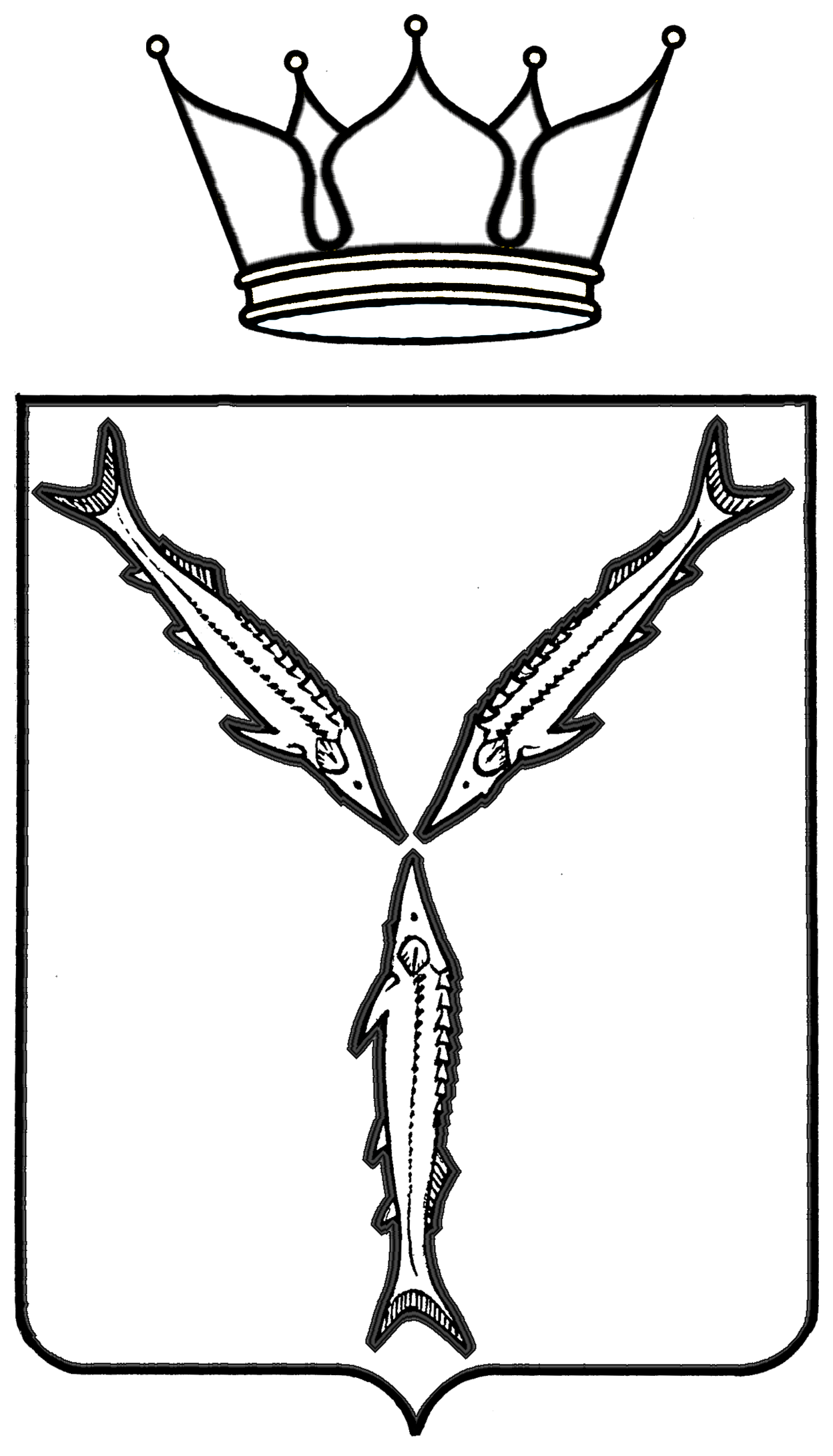 МИНИСТЕРСТВОПРИРОДНЫХ РЕСУРСОВ И ЭКОЛОГИИСАРАТОВСКОЙ ОБЛАСТИ410005, г.Саратов, ул.1-я Садовая, 131 «А», Тел.: (845-2) 29-26-77; факс (845-2) 29-25-26ecocom@saratov.gov.ru; saratovles@mail.ru                                   №    на  КомуМИНИСТЕРСТВОПРИРОДНЫХ РЕСУРСОВ И ЭКОЛОГИИСАРАТОВСКОЙ ОБЛАСТИ410005, г.Саратов, ул.1-я Садовая, 131 «А», Тел.: (845-2) 29-26-77; факс (845-2) 29-25-26ecocom@saratov.gov.ru; saratovles@mail.ru                                   №    на  АдресМИНИСТЕРСТВОПРИРОДНЫХ РЕСУРСОВ И ЭКОЛОГИИСАРАТОВСКОЙ ОБЛАСТИ410005, г.Саратов, ул.1-я Садовая, 131 «А», Тел.: (845-2) 29-26-77; факс (845-2) 29-25-26ecocom@saratov.gov.ru; saratovles@mail.ru                                   №    на  Администрация Муниципального образования г. СаратовМИНИСТЕРСТВОПРИРОДНЫХ РЕСУРСОВ И ЭКОЛОГИИСАРАТОВСКОЙ ОБЛАСТИ410005, г.Саратов, ул.1-я Садовая, 131 «А», Тел.: (845-2) 29-26-77; факс (845-2) 29-25-26ecocom@saratov.gov.ru; saratovles@mail.ru                                   №    на  410031, г. Саратов, ул. Первомайская, 78МинистрД.С.СоколовНаименование показателяЕдиница измеренияПо проектуФактически1. Общие показатели вводимого в эксплуатацию объекта1. Общие показатели вводимого в эксплуатацию объекта1. Общие показатели вводимого в эксплуатацию объекта1. Общие показатели вводимого в эксплуатацию объектаСтроительный объем - всегокуб. мв том числе надземной частикуб. мОбщая площадькв. мПлощадь нежилых помещенийкв. мПлощадь встроенно-пристроенных помещенийкв. мКоличество зданий, сооруженийшт.2. Объекты непроизводственного назначения2. Объекты непроизводственного назначения2. Объекты непроизводственного назначения2. Объекты непроизводственного назначения2.1. Нежилые объекты (объекты здравоохранения, образования, культуры, отдыха, спорта и т.д.)2.1. Нежилые объекты (объекты здравоохранения, образования, культуры, отдыха, спорта и т.д.)2.1. Нежилые объекты (объекты здравоохранения, образования, культуры, отдыха, спорта и т.д.)2.1. Нежилые объекты (объекты здравоохранения, образования, культуры, отдыха, спорта и т.д.)Количество местКоличество помещенийВместимостьКоличество этажейв том числе подземныхСети и системы инженерно-технического обеспеченияЛифтышт.Эскалаторышт.Инвалидные подъемникишт.Инвалидные подъемникишт.Материалы фундаментовМатериалы стенМатериалы перекрытийМатериалы кровлиИные показатели2.2. Объекты жилищного фонда2.2. Объекты жилищного фонда2.2. Объекты жилищного фонда2.2. Объекты жилищного фондаОбщая площадь жилых помещений (за исключением балконов, лоджий, веранд и террас)кв. мОбщая площадь нежилых помещений, в том числе площадь общего имущества в многоквартирном домекв. мКоличество этажейшт.в том числе подземныхшт.Количество секцийсекцийКоличество квартир/общая площадь, всего в том числе:шт./кв. м1-комнатныешт./кв. м2-комнатныешт./кв. м3-комнатныешт./кв. м4-комнатныешт./кв. мболее чем 4-комнатныешт./кв. мОбщая площадь жилых помещений (с учетом балконов, лоджий, веранд и террас)кв. мСети и системы инженерно-технического обеспеченияЛифтышт.Эскалаторышт.Инвалидные подъемникишт.Материалы фундаментовМатериалы стенМатериалы перекрытийМатериалы кровлиИные показатели3. Объекты производственного назначения3. Объекты производственного назначения3. Объекты производственного назначения3. Объекты производственного назначенияНаименование объекта капитального строительства в соответствии с проектной документацией:Наименование объекта капитального строительства в соответствии с проектной документацией:Наименование объекта капитального строительства в соответствии с проектной документацией:Наименование объекта капитального строительства в соответствии с проектной документацией:Тип объектаМощностьПроизводительностьСети и системы инженерно-технического обеспеченияЛифтышт.Эскалаторышт.Инвалидные подъемникишт.Материалы фундаментовМатериалы стенМатериалы перекрытийМатериалы кровлиИные показатели4. Линейные объекты4. Линейные объекты4. Линейные объекты4. Линейные объектыКатегория (класс)ПротяженностьМощность (пропускная способность, грузооборот, интенсивность движения)Диаметры и количество трубопроводов, характеристики материалов трубТип (КЛ, ВЛ, КВЛ), уровень напряжения линий электропередачиПеречень конструктивных элементов, оказывающих влияние на безопасностьИные показатели5. Соответствие требованиям энергетической эффективности и требованиям оснащенности приборами учета используемых энергетических ресурсов5. Соответствие требованиям энергетической эффективности и требованиям оснащенности приборами учета используемых энергетических ресурсов5. Соответствие требованиям энергетической эффективности и требованиям оснащенности приборами учета используемых энергетических ресурсов5. Соответствие требованиям энергетической эффективности и требованиям оснащенности приборами учета используемых энергетических ресурсовКласс энергоэффективности зданияУдельный расход тепловой энергии на 1 кв. м площадикВт ч/м2Материалы утепления наружных ограждающих конструкцийЗаполнение световых проемовНаименование показателяЕдиница измеренияПо проектуФактически1. Общие показатели вводимого в эксплуатацию объекта1. Общие показатели вводимого в эксплуатацию объекта1. Общие показатели вводимого в эксплуатацию объекта1. Общие показатели вводимого в эксплуатацию объектаСтроительный объем - всегокуб. м150150в том числе надземной частикуб. м150150Общая площадькв. м350350Площадь нежилых помещенийкв. м00Площадь встроенно-пристроенных помещенийкв. м00Количество зданий, сооруженийшт.112. Объекты непроизводственного назначения2. Объекты непроизводственного назначения2. Объекты непроизводственного назначения2. Объекты непроизводственного назначения2.1. Нежилые объекты (объекты здравоохранения, образования, культуры, отдыха, спорта и т.д.)2.1. Нежилые объекты (объекты здравоохранения, образования, культуры, отдыха, спорта и т.д.)2.1. Нежилые объекты (объекты здравоохранения, образования, культуры, отдыха, спорта и т.д.)2.1. Нежилые объекты (объекты здравоохранения, образования, культуры, отдыха, спорта и т.д.)Количество мест---Количество помещений---Вместимость---Количество этажей---в том числе подземных---Сети и системы инженерно-технического обеспечения---Лифтышт.--Эскалаторышт.--Инвалидные подъемникишт.11Инвалидные подъемникишт.11Материалы фундаментов---Материалы стен---Материалы перекрытий---Материалы кровли---Иные показатели---2.2. Объекты жилищного фонда2.2. Объекты жилищного фонда2.2. Объекты жилищного фонда2.2. Объекты жилищного фондаОбщая площадь жилых помещений (за исключением балконов, лоджий, веранд и террас)кв. м350350Общая площадь нежилых помещений, в том числе площадь общего имущества в многоквартирном домекв. м350350Количество этажейшт.55в том числе подземныхшт.55Количество секцийсекций--Количество квартир/общая площадь, всего в том числе:шт./кв. м703501-комнатныешт./кв. м--2-комнатныешт./кв. м703503-комнатныешт./кв. м--4-комнатныешт./кв. м--более чем 4-комнатныешт./кв. м--Общая площадь жилых помещений (с учетом балконов, лоджий, веранд и террас)кв. м350350Сети и системы инженерно-технического обеспечения---Лифтышт.--Эскалаторышт.--Инвалидные подъемникишт.11Материалы фундаментов---Материалы стен---Материалы перекрытий---Материалы кровли---Иные показатели---3. Объекты производственного назначения3. Объекты производственного назначения3. Объекты производственного назначения3. Объекты производственного назначенияНаименование объекта капитального строительства в соответствии с проектной документацией:Наименование объекта капитального строительства в соответствии с проектной документацией:Наименование объекта капитального строительства в соответствии с проектной документацией:Наименование объекта капитального строительства в соответствии с проектной документацией:Тип объекта---Мощность---Производительность---Сети и системы инженерно-технического обеспечения---Лифтышт.--Эскалаторышт.--Инвалидные подъемникишт.--Материалы фундаментов---Материалы стен---Материалы перекрытий---Материалы кровли---Иные показатели---4. Линейные объекты4. Линейные объекты4. Линейные объекты4. Линейные объектыКатегория (класс)---Протяженность---Мощность (пропускная способность, грузооборот, интенсивность движения)---Диаметры и количество трубопроводов, характеристики материалов труб---Тип (КЛ, ВЛ, КВЛ), уровень напряжения линий электропередачи---Перечень конструктивных элементов, оказывающих влияние на безопасность---Иные показатели---5. Соответствие требованиям энергетической эффективности и требованиям оснащенности приборами учета используемых энергетических ресурсов5. Соответствие требованиям энергетической эффективности и требованиям оснащенности приборами учета используемых энергетических ресурсов5. Соответствие требованиям энергетической эффективности и требованиям оснащенности приборами учета используемых энергетических ресурсов5. Соответствие требованиям энергетической эффективности и требованиям оснащенности приборами учета используемых энергетических ресурсовКласс энергоэффективности здания---Удельный расход тепловой энергии на 1 кв. м площадикВт ч/м2--Материалы утепления наружных ограждающих конструкций---Заполнение световых проемов---МИНИСТЕРСТВОПРИРОДНЫХ РЕСУРСОВ И ЭКОЛОГИИСАРАТОВСКОЙ ОБЛАСТИ410005, г.Саратов, ул.1-я Садовая, 131 «А», Тел.: (845-2) 29-26-77; факс (845-2) 29-25-26ecocom@saratov.gov.ru; saratovles@mail.ru                                   №    на    ______________________________________________________________________________________________________МИНИСТЕРСТВОПРИРОДНЫХ РЕСУРСОВ И ЭКОЛОГИИСАРАТОВСКОЙ ОБЛАСТИ410005, г.Саратов, ул.1-я Садовая, 131 «А», Тел.: (845-2) 29-26-77; факс (845-2) 29-25-26ecocom@saratov.gov.ru; saratovles@mail.ru                                   №    на    Кому –  Иванову Ивану Петровичу (наименование застройщика (фамилия, имя, отчество – для граждан, полное наименование                                                                                                    организации – для юридических лиц),                                                                                                                                                             410014, Саратовская область, г. Саратов,               ул. Чернышевского, д. 22                                     его почтовый индекс и адрес, адрес электронной почты)МИНИСТЕРСТВОПРИРОДНЫХ РЕСУРСОВ И ЭКОЛОГИИСАРАТОВСКОЙ ОБЛАСТИ410005, г.Саратов, ул.1-я Садовая, 131 «А», Тел.: (845-2) 29-26-77; факс (845-2) 29-25-26ecocom@saratov.gov.ru; saratovles@mail.ru                                   №    на   Управление Федеральной службы государственной регистрации, кадастра и картографии по Саратовской областиМИНИСТЕРСТВОПРИРОДНЫХ РЕСУРСОВ И ЭКОЛОГИИСАРАТОВСКОЙ ОБЛАСТИ410005, г.Саратов, ул.1-я Садовая, 131 «А», Тел.: (845-2) 29-26-77; факс (845-2) 29-25-26ecocom@saratov.gov.ru; saratovles@mail.ru                                   №    на   410012, Саратов, площадь Театральная, 11 Эл. почта. 64_upr@rosreestr.ru Тел. 7 845 226-47-70